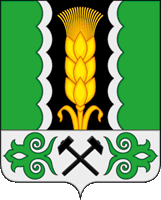     Российская ФедерацияРеспублика ХакасияАлтайский районАдминистрация Краснопольского сельсоветаПОСТАНОВЛЕНИЕ04.10.2022 						     		         	                          № 34 с. КраснопольеО внесении изменений в муниципальную программу «Энергосбережение и повышение энергетической эффективности в Краснопольском сельсовета на 2021-2025 годы» утвержденную постановлением администрации Краснопольского сельсовета от 30.10.2020 г. №82 Руководствуясь статьями 41, 47 Устава муниципального образования Краснопольский сельсовет, администрация Краснопольского сельсоветаПОСТАНОВЛЯЕТ:Внести в муниципальную программу «Энергосбережение и повышение энергетической эффективности в Краснопольском сельсовета на 2021-2025 годы», утвержденную постановлением администрации Краснопольского сельсовета от 30.10.2020 г. № 82 (далее Программа) следующие изменения:В паспорте Программы строку «Объемы и источники финансирования» изложить в новой редакции:Приложение №1 «Перечень программных мероприятий муниципальной  программы «Энергосбережение и повышение энергетической эффективности в Краснопольском сельсовете на 2021-2025 годы»»  изложить в новой редакции:Раздел «3. Характеристика основных мероприятий муниципальной программы» абзац 5 изложить в новой редакции:«Общий объем финансирования Программы составляет 1 190 000 рублей, в том числе по годам: за счет средств местного бюджета 1190 000 рублей-2021 год – 220,0 тыс. рублей;- 2022 год –  500,0тыс. рублей;- 2023 год –   270,0 тыс. рублей;- 2024 год – 100,0 тыс. рублей;- 2025 год – 100,0 тыс. рублей».2. Настоящее постановление вступает в силу с момента официального опубликования (обнародования).3. Контроль за исполнением настоящего постановления оставляю за собой.Глава Краснопольского сельсовета                                                             З.М. Кузнецова«Объемы и источники финансирования ПрограммыОбщий объем финансирования программы составляет                             –   1 190 000, в том числе по годам: за счет средств местного бюджета 1 190 000 рублей-2021 год –220,0   тыс. рублей;- 2022 год – 500,0 тыс. рублей;- 2023 год – 270,0 тыс. рублей;- 2024 год – 100,0 тыс. рублей;- 2025 год – 100,0 тыс. рублей.»;